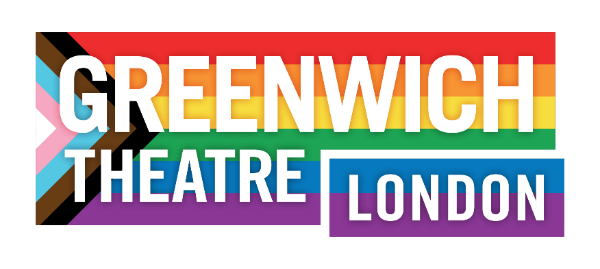 EQUAL OPPORTUNITIES MONITORINGGreenwich Theatre wishes to ensure there is genuine equality of opportunity in employment.  It is collecting the following information to monitor the success of its equality initiatives. If you have any questions regarding this form, please contact jobs@greenwichtheatre.org.ukThis information will be treated as Private and Confidential.Please tick the boxes which you believe describes you the most accurately.What is your gender?Male     Female    Intersex    Non-binary    Prefer not to say  If you prefer to use your own gender identity, please write:…………………………………………What is your age?	18-29 	30-39   40-49   50-59   60+   Prefer not to say What is your ethnicity?Ethnic origin is not about nationality, place of birth or citizenship. It is about the group to which you perceive you belong. Please tick the appropriate boxAsianIndian 	   Pakistani       Bangladeshi 	   Chinese    Prefer not to say     Any other Asian background, please write here:………………………………………………………………Black, African, Caribbean or Black BritishAfrican    Black British African   Caribbean   Black British Caribbean        Prefer not to say     Any other Black, African or Caribbean background, please write here:……………………………  Mixed or Multiple ethnic groupsWhite and Black Caribbean	 	White and Black African       White and Asian 	    Prefer not to say 
Any other Mixed or Multiple ethnic background, please write here:     WhiteEnglish    Welsh    Scottish    Northern Irish    Irish   British Gypsy or Irish Traveller    Prefer not to say Any other White background, please write here:………………………………………………………………. Any other ethnic group, please write here:…………………………………………………………………Do you consider yourself to have a disability or health condition?   Yes 	 No 	   Prefer not to say What is the effect or impact of your disability or health condition on your work? Please write here:………………………………………………………………………………………………………………………What is your sexual orientation?Heterosexual 	  Gay       Lesbian      Bisexual 	Asexual  	  Pansexual 	Undecided            Prefer not to say      If you prefer to use your own identity, please write here:…………………………………………………What is your religion or belief?No religion or belief	    Buddhist    Christian    Hindu    Jewish    Muslim  Sikh	   Prefer not to say   If other religion or belief, please write here: ……………………………………………………………………The following questions are to assess your socio economic background, you may answer one of the following or self-describe here:………………………………………………………………………………………………………………………………………………What type of school did you attend?State school 	  Independent or fee paying school       Attended school outside the UK      Prefer not to say 	 If you prefer to describe, please write here:…………………………………………………..................Did either of your parents hold degrees?Yes - both    Yes - one    No    I don’t know    Prefer not to say If you prefer to describe, please write here:…………………………………………………..................Do you have caring responsibilities? If yes, please tick all that applyNone Primary carer of a child/children (under 18)  	Primary carer of a disabled child/children withPrimary carer of disabled adult (18 and over)       Primary carer of older person Secondary carer (another person carries out the main caring role) Prefer not to say 